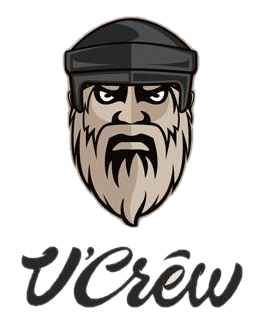 ЗАЯВЛЕНИЕо возврате денежных средств за приобретенный покупателем товар«____» ___________г. Я, _________________________________________________________________________(Ф.И.О. покупателя полностью)Документ, удостоверяющий личность: ______________________________________________________________________________(название документа, серия, номер)Прошу возвратить мне денежные средства за товарНаименование  товара:________________________________________________________________ __________(если несколько товаров, перечислите наименование  через запятую)Пример: кофта черная (размер); майка белая (размер)Приобретенный в компании _____________________________________Причина возврата: Не подошел размер, цвет и др.Производственный бракв размере: _______________________________________________________ рублей ____ копеек(сумма прописью)Для возврата ДС на карту: ________ - ________ - ________ - ________Наименование банка получателя ______________________________________________                                               (название банка) _________________/_____________________                                                                                                    (подпись покупателя)      (Ф.И.О. покупателя) Внимание! Заявление должно быть заполнено на русском языке, и в нём обязательно должна быть Ваша подпись.